   BULLETIN DE CANDIDATURE A L’ORGANISATION D’UNE PHASE FINALE EN JEUNES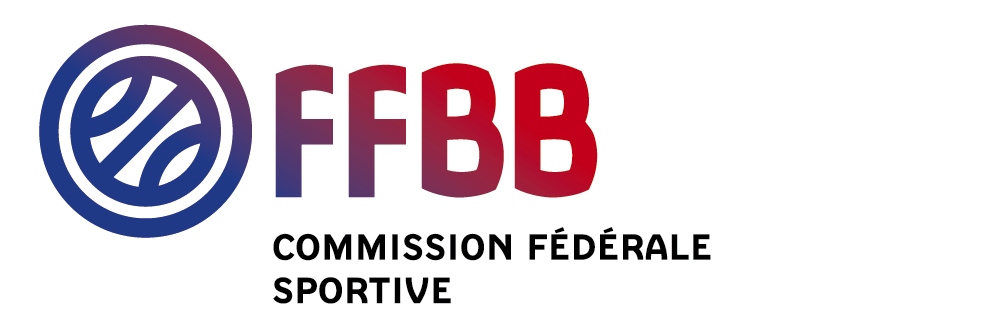 Ce document est à compléter et à faire parvenir à la FFBB avant le 30 septembre 2014, accompagné de tous documents jugés utiles pour étayer cette candidature. Les compétitions pour lesquelles l'association sportive est candidate doivent être numérotées dans l’ordre des préférences : 1 pour la plus désirée, et ainsi de suite.NOM DE L’ASSOCIATION SPORTIVE : 		NUMERO INFORMATIQUE :	 CORRESPONDANT à CONTACTER :NOM : 		ADRESSE :		TELEPHONE : ………………………………………………….COURRIEL : 	PERSONNE CHARGEE DE L’ORGANISATION :NOM : 	ADRESSE : 		TELEPHONE : …………………………………………………. COURRIEL : 	RENSEIGNEMENTS SUR LA SALLE :NOM DE LA SALLE : 	 N° NATIONAL SALLE :  N° CLASSEMENT SALLE : ()ADRESSE : …		TELEPHONE : ………………………………………………….FAX : 	GARE SNCF D’ACCES : ……………………………………………DISTANCE AVEC LA SALLE : ………………………………..NOUVEAUX TRACES (obligatoires)	 oui         	 nonDIMENSIONS DU TERRAIN :	 28x15	 26x14       Autre, précisez : …………………….	NATURE DU TERRAIN : 	 Parquet	 Autre, précisez : …………………….		DEGAGEMENTS AUTOUR DU TERRAIN :		 Supérieurs à 2 mètres  Autre, précisez : ……………	PANNEAUX 		 Matériaux transparents	     	 Autre, précisez : …………………….	NOMBRE DE PLACES ASSISES : ……………………………………..	APPAREIL DE CHRONOMETRAGE :	 Marque : ……………….…………. Type : …………………..…………….	CHRONOMETRE DES TIRS (24 SECONDES) :  Sur panneaux	 Au sol	   « Remise à 14’’ » 	 oui         nonAPPAREIL DE MARQUE : 	 Score	 Fautes d’équipe	 Fautes individuelles joueur	 Temps mortsNOMBRE DE VESTIAIRES :	Equipes : ……………….	Arbitres : ……………..COMPETITIONS SOUHAITEES (mettre un N° par ordre de préférence) :28.29 mars 2015	¼ et ½ finales Coupe de France U17 M 	__28.29 mars 2015	¼  et ½ finales Coupe de France U17 F	__23.24 mai 2015 (Pentecôte)	½  finales et finale NM U20 	__23.24 mai 2015 (Pentecôte)	½  finales et finale NF U20 	__30.31 mai 2015	½ finales et finale Championnat de France de NMU18 groupe A 	__30.31 mai 2015	½ finales et finale Championnat de France de NMU18 groupe B 	__30.31 mai 2015	½ finales et finale Championnat de France de NMU17 groupe A	__30.31 mai 2015	½ finales et finale Championnat de France de NMU17 groupe B	__6.7 juin 2015	½ finales et finale Championnat de France de NMU15 Elite groupe A 	__30.31 mai 2015	½ finales et finale Championnat de France de NMU15 Elite groupe B 	__30.31 mai 2015	½ finales et finale Championnat de France de NF1 U17 groupe A	__30.31 mai 2015	½ finales et finale Championnat de France de NF1 U17 groupe B 	__30.31 mai 2015	½ finales et finale Championnat de France de NF2 U17 	__6.7 juin 2015	½ finales et finale Championnat de France de NFU15 Elite groupe A 	__30.31 mai 2015	½ finales et finale Championnat de France de NFU15 Elite groupe B 	__Si vous n'êtes pas retenu pour la saison 2014-2015, serez-vous candidat la saison suivante ?     oui         non